Halbjahresplan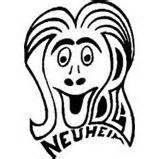 ...fürs zweite Semester 2022/23 für das 15er Team. Bitte trägid die Date ih üchi Agenda ih.Jupro	Sa 4. – So 5. März 2023Schaarahlas	Sa 25. März 2023Jupro	Sa 25. März 2023Gruppestund (Abend)	Fr 14. April 2023	FrühlingsferienGruppestund (Abend)	Sa 12. Mai 2023Gruppestund (Abend)	Fr 9. Juni 2023Jupro	Sa 17. – So 18. Juni 2023Vorsamstig 	Sa 01. Juli 2023AUFFAHRTSLAGER				18. Mai bis 21. Mai 2023SOMMERLAGER				9. Juli bis 20. Juli 2023	Mier freuid üs uf en super luschtigi und spannendi Jublaziit mit dier!Mälded euch doch bitte a oder ab für d Gruppestunde.Tim Jaggitimjaggi@bluewin.ch076 399 87 50Désirée RölliDesiree.roelli@gmail.com079 788 63 20Jerome Jaggijeromejaggi@bluewin.ch079 127 75 51